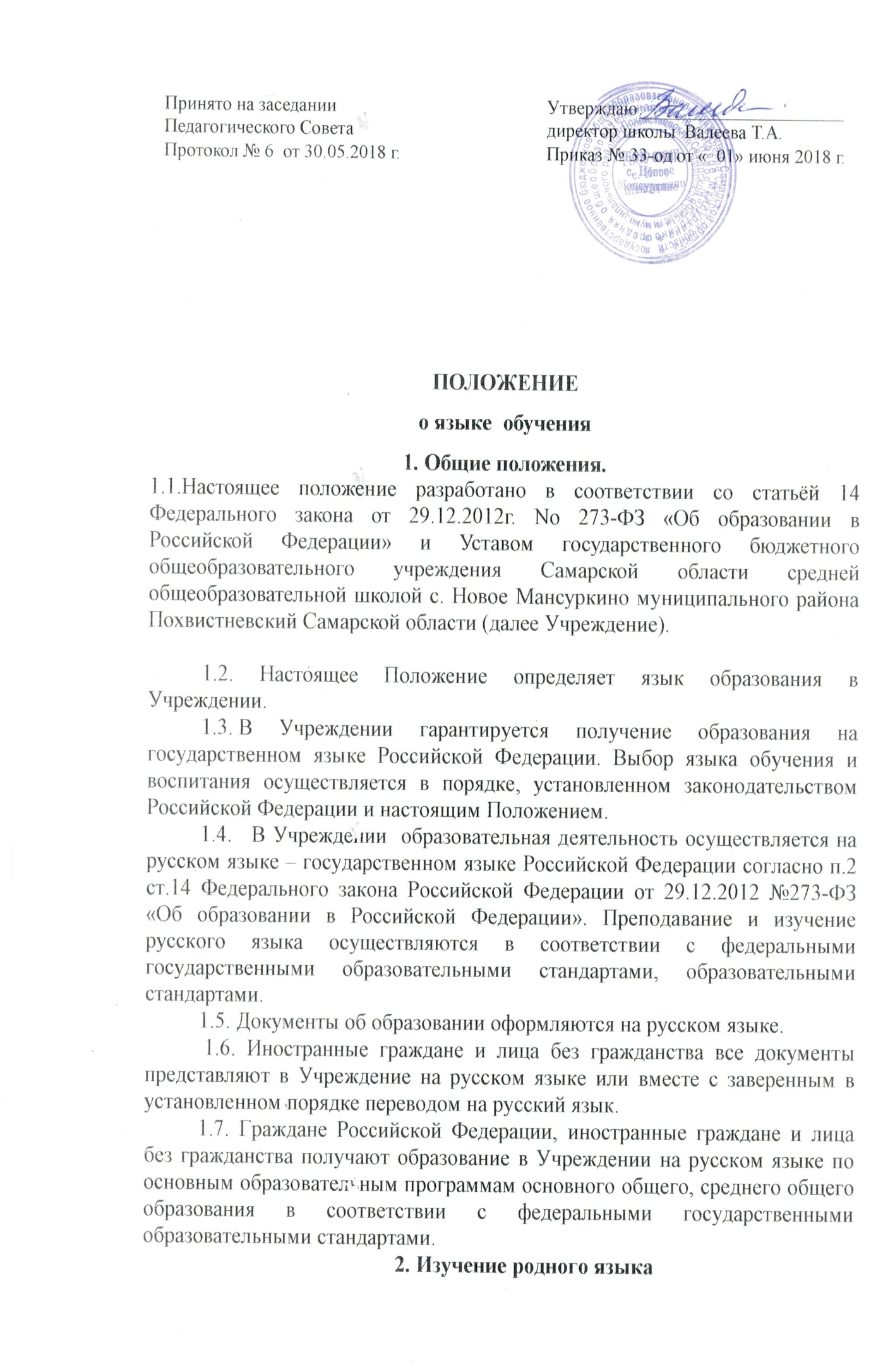 2.1. В школе по решению родителей  ведется изучение родного татарского языка в соответствии с учебным планом  2.2. Право  на изучение родного языка из числа языков народов Российской Федерации реализуется в пределах возможностей, предоставляемых системой образования, в порядке, установленном законодательством об образовании. 3. Изучение иностранного языка3.1.  Обучение иностранному языку в Школе проводится в рамках имеющих государственную аккредитацию основных образовательных программ в соответствии с федеральными государственными образовательными стандартами.3.2. Обучение иностранному языку осуществляется при получении начального общего, основного общего и среднего общего образования.                    3. Заключительные положения3.1.  Изменения в настоящее Положение могут вноситься Учреждением  в соответствии с действующим законодательством и Уставом ГБОУ СОШ с.Новое Мансуркино3.2.   Положение о языках  обучения   вступает в силу с момента его принятия.